PRILOGA 1:Na podlagi petega odstavka 41. člena Zakona o visokem šolstvu (Uradni list RS, št. 32/12 – uradno prečiščeno besedilo, 40/12 – ZUJF, 57/12 – ZPCP-2D, 109/12, 85/14, 75/16, 61/17 – ZUPŠ, 65/17, 175/20 – ZIUOPDVE in 57/21 – odl. US) in 28. člena Pravilnika o razpisu za vpis in izvedbi vpisa v visokem šolstvu (Uradni list RS, št. 4/16, 3/17, 4/18, 3/19 in 26/20) je Vlada Republike Slovenije na … seji dne ….. sprejela S K L E Po spremembi in dopolnitvi Sklepa o soglasju k omejitvam vpisa v dodiplomske in enovite magistrske študijske programe na javnih in koncesioniranih visokošolskih zavodih v študijskem letu 2021/2022I.V Sklepu o soglasju k omejitvam vpisa v dodiplomske in enovite magistrske študijske programe na javnih in koncesioniranih visokošolskih zavodih v študijskem letu 2021/2022 št. 60301-5/2021/3 z dne 5. 5. 2021 se v I. točki doda nov drugi odstavek, ki se glasi:»Vlada Republike Slovenije je Univerzi na Primorskem v skladu s sklepom senata z dne 12. 7. 2021 dala soglasje k povečanju vpisnih mest za redni način študija na:študijskem programu Razredni pouk Pedagoške fakultete Univerze na Primorskem iz 60 na 70 mest,študijskem programu Predšolska vzgoja Pedagoške fakultete Univerze na Primorskem iz 60 na 70 mest.«II.Priloga sklepa se nadomesti z novo prilogo, ki je sestavni del tega sklepa.III.Ta sklep začne veljati s sprejetjem in se javno objavi na spletnih straneh Ministrstva za izobraževanje, znanost in šport.Ljubljana, dne …  Številka: 	mag. Janja Garvas Hočevar	VRŠILKA DOLŽNOSTI GENERALNEGA SEKRETARJAPREJMEJO:Ministrstvo za izobraževanje, znanost in športSlužba Vlade Republike Slovenije za zakonodajoVisokošolska prijavno-informacijska služba Univerze v Ljubljani, Kongresni trg 12, 1000 LjubljanaUniverza v Ljubljani, Kongresni trg 12, 1000 LjubljanaUniverza v Mariboru, Slomškov trg 15, 2000 MariborUniverza na Primorskem, Titov trg 4, 6000 KoperUniverza v Novem mestu, Na Loko 2, 8000 Novo mestoFakulteta za dizajn, samostojni visokošolski zavod, pridružena članica Univerze na Primorskem, Prevale 10, 1236 TrzinPriloga: Seznam vpisnih mest po dodiplomskih in enovitih magistrskih študijskih programih z omejitvijo vpisa in povečanjem vpisnih mest v študijskem letu 2021/2022 Legenda:EM – enoviti magistrski študijski program druge stopnjeUN – univerzitetni študijski program prve stopnjeVS – visokošolski študijski program prve stopnjeOBRAZLOŽITEVVlada Republike Slovenije je na svoji 73. redni seji dne 5. 5. 2021 sprejela Sklep o soglasju k omejitvam vpisa v dodiplomske in enovite magistrske študijske programe na javnih in koncesioniranih visokošolskih zavodih v študijskem letu 2021/2022 št. 60301-5/2021/3.Univerza na Primorskem je Vladi RS dne 12. 7. 2021 dodatno predlagala povečanje vpisnih mest na študijskih programih Univerze na Primorskem Pedagoške fakultete: Predšolska vzgoja za 10 mest in Razredni pouk za 10 mest.S povečanjem vpisnih mest se želi omogočiti kandidatom izbiro vpisa na smeri predšolska vzgoja oziroma razredni pouk za zavode z italijanskim učnim jezikom.Na podlagi petega odstavka 41. člena Zakona o visokem šolstvu (Uradni list RS, št. 32/12 – uradno prečiščeno besedilo, 40/12 – ZUJF, 57/12 – ZPCP-2D, 109/12, 85/14, 75/16, 61/17 – ZUPŠ, 65/17 in 175/20 - ZIUOPDVE) si morajo visokošolski zavodi k omejitvi vpisa pridobiti soglasje Vlade Republike Slovenije, ki se javno objavi.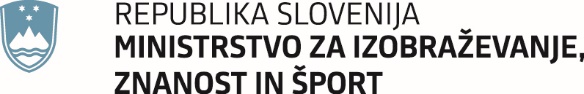 Masarykova cesta 16, 1000 Ljubljana	Gp.mizs@gov.siMasarykova cesta 16, 1000 Ljubljana	Gp.mizs@gov.siŠtevilka: 6037-36/2021/55Številka: 6037-36/2021/55Ljubljana, 14. 7. 2021Ljubljana, 14. 7. 2021EVA /EVA /GENERALNI SEKRETARIAT VLADE REPUBLIKE SLOVENIJEGp.gs@gov.siGENERALNI SEKRETARIAT VLADE REPUBLIKE SLOVENIJEGp.gs@gov.siZADEVA: Sklep o spremembi in dopolnitvi Sklepa o soglasju k omejitvam vpisa s povečanjem vpisnih mest v dodiplomske in enovite magistrske študijske programe na javnih in koncesioniranih visokošolskih zavodih v študijskem letu 2021/22 – predlog za obravnavoZADEVA: Sklep o spremembi in dopolnitvi Sklepa o soglasju k omejitvam vpisa s povečanjem vpisnih mest v dodiplomske in enovite magistrske študijske programe na javnih in koncesioniranih visokošolskih zavodih v študijskem letu 2021/22 – predlog za obravnavoZADEVA: Sklep o spremembi in dopolnitvi Sklepa o soglasju k omejitvam vpisa s povečanjem vpisnih mest v dodiplomske in enovite magistrske študijske programe na javnih in koncesioniranih visokošolskih zavodih v študijskem letu 2021/22 – predlog za obravnavoZADEVA: Sklep o spremembi in dopolnitvi Sklepa o soglasju k omejitvam vpisa s povečanjem vpisnih mest v dodiplomske in enovite magistrske študijske programe na javnih in koncesioniranih visokošolskih zavodih v študijskem letu 2021/22 – predlog za obravnavo1. Predlog sklepov vlade:1. Predlog sklepov vlade:1. Predlog sklepov vlade:1. Predlog sklepov vlade:Na podlagi petega odstavka 41. člena Zakona o visokem šolstvu (Uradni list RS, št. 32/12 – uradno prečiščeno besedilo, 40/12 – ZUJF, 57/12 – ZPCP-2D, 109/12, 85/14, 75/16, 61/17 – ZUPŠ, 65/17, 175/20 – ZIUOPDVE in 57/21 – odl. US) in 28. člena Pravilnika o razpisu za vpis in izvedbi vpisa v visokem šolstvu (Uradni list RS, št. 4/16, 3/17, 4/18, 3/19 in 26/20) je Vlada Republike Slovenije na … seji dne ……. sprejela naslednji sklep:Vlada Republike Slovenije je sprejela Sklep o spremembi in dopolnitvi Sklepa o soglasju k omejitvam vpisa v dodiplomske in enovite magistrske študijske programe na javnih in koncesioniranih visokošolskih zavodih v študijskem letu 2021/2022, ki ga je Vlada Republike Slovenije sprejela na svoji 73. redni seji dne 5. 5. 2021.                                                       mag. Janja Garvas Hočevar                                                                      VRŠILKA DOLŽNOSTI GENERALNEGA SEKRETARJAPREJMEJO:Ministrstvo za izobraževanje, znanost in šport, Masarykova cesta 16, 1000 LjubljanaUniverza v Ljubljani, Kongresni trg 12, 1000 LjubljanaUniverza v Mariboru, Slomškov trg 15, 2000 MariborUniverza na Primorskem, Titov trg 4, 6000 KoperUniverza v Novem mestu, Na Loko 2, 8000 Novo mestoFakulteta za dizajn, samostojni visokošolski zavod, pridružena članica Univerze na Primorskem, Prevale 10, 1236 TrzinNa podlagi petega odstavka 41. člena Zakona o visokem šolstvu (Uradni list RS, št. 32/12 – uradno prečiščeno besedilo, 40/12 – ZUJF, 57/12 – ZPCP-2D, 109/12, 85/14, 75/16, 61/17 – ZUPŠ, 65/17, 175/20 – ZIUOPDVE in 57/21 – odl. US) in 28. člena Pravilnika o razpisu za vpis in izvedbi vpisa v visokem šolstvu (Uradni list RS, št. 4/16, 3/17, 4/18, 3/19 in 26/20) je Vlada Republike Slovenije na … seji dne ……. sprejela naslednji sklep:Vlada Republike Slovenije je sprejela Sklep o spremembi in dopolnitvi Sklepa o soglasju k omejitvam vpisa v dodiplomske in enovite magistrske študijske programe na javnih in koncesioniranih visokošolskih zavodih v študijskem letu 2021/2022, ki ga je Vlada Republike Slovenije sprejela na svoji 73. redni seji dne 5. 5. 2021.                                                       mag. Janja Garvas Hočevar                                                                      VRŠILKA DOLŽNOSTI GENERALNEGA SEKRETARJAPREJMEJO:Ministrstvo za izobraževanje, znanost in šport, Masarykova cesta 16, 1000 LjubljanaUniverza v Ljubljani, Kongresni trg 12, 1000 LjubljanaUniverza v Mariboru, Slomškov trg 15, 2000 MariborUniverza na Primorskem, Titov trg 4, 6000 KoperUniverza v Novem mestu, Na Loko 2, 8000 Novo mestoFakulteta za dizajn, samostojni visokošolski zavod, pridružena članica Univerze na Primorskem, Prevale 10, 1236 TrzinNa podlagi petega odstavka 41. člena Zakona o visokem šolstvu (Uradni list RS, št. 32/12 – uradno prečiščeno besedilo, 40/12 – ZUJF, 57/12 – ZPCP-2D, 109/12, 85/14, 75/16, 61/17 – ZUPŠ, 65/17, 175/20 – ZIUOPDVE in 57/21 – odl. US) in 28. člena Pravilnika o razpisu za vpis in izvedbi vpisa v visokem šolstvu (Uradni list RS, št. 4/16, 3/17, 4/18, 3/19 in 26/20) je Vlada Republike Slovenije na … seji dne ……. sprejela naslednji sklep:Vlada Republike Slovenije je sprejela Sklep o spremembi in dopolnitvi Sklepa o soglasju k omejitvam vpisa v dodiplomske in enovite magistrske študijske programe na javnih in koncesioniranih visokošolskih zavodih v študijskem letu 2021/2022, ki ga je Vlada Republike Slovenije sprejela na svoji 73. redni seji dne 5. 5. 2021.                                                       mag. Janja Garvas Hočevar                                                                      VRŠILKA DOLŽNOSTI GENERALNEGA SEKRETARJAPREJMEJO:Ministrstvo za izobraževanje, znanost in šport, Masarykova cesta 16, 1000 LjubljanaUniverza v Ljubljani, Kongresni trg 12, 1000 LjubljanaUniverza v Mariboru, Slomškov trg 15, 2000 MariborUniverza na Primorskem, Titov trg 4, 6000 KoperUniverza v Novem mestu, Na Loko 2, 8000 Novo mestoFakulteta za dizajn, samostojni visokošolski zavod, pridružena članica Univerze na Primorskem, Prevale 10, 1236 TrzinNa podlagi petega odstavka 41. člena Zakona o visokem šolstvu (Uradni list RS, št. 32/12 – uradno prečiščeno besedilo, 40/12 – ZUJF, 57/12 – ZPCP-2D, 109/12, 85/14, 75/16, 61/17 – ZUPŠ, 65/17, 175/20 – ZIUOPDVE in 57/21 – odl. US) in 28. člena Pravilnika o razpisu za vpis in izvedbi vpisa v visokem šolstvu (Uradni list RS, št. 4/16, 3/17, 4/18, 3/19 in 26/20) je Vlada Republike Slovenije na … seji dne ……. sprejela naslednji sklep:Vlada Republike Slovenije je sprejela Sklep o spremembi in dopolnitvi Sklepa o soglasju k omejitvam vpisa v dodiplomske in enovite magistrske študijske programe na javnih in koncesioniranih visokošolskih zavodih v študijskem letu 2021/2022, ki ga je Vlada Republike Slovenije sprejela na svoji 73. redni seji dne 5. 5. 2021.                                                       mag. Janja Garvas Hočevar                                                                      VRŠILKA DOLŽNOSTI GENERALNEGA SEKRETARJAPREJMEJO:Ministrstvo za izobraževanje, znanost in šport, Masarykova cesta 16, 1000 LjubljanaUniverza v Ljubljani, Kongresni trg 12, 1000 LjubljanaUniverza v Mariboru, Slomškov trg 15, 2000 MariborUniverza na Primorskem, Titov trg 4, 6000 KoperUniverza v Novem mestu, Na Loko 2, 8000 Novo mestoFakulteta za dizajn, samostojni visokošolski zavod, pridružena članica Univerze na Primorskem, Prevale 10, 1236 Trzin2. Predlog za obravnavo predloga zakona po nujnem ali skrajšanem postopku v državnem zboru z obrazložitvijo razlogov:2. Predlog za obravnavo predloga zakona po nujnem ali skrajšanem postopku v državnem zboru z obrazložitvijo razlogov:2. Predlog za obravnavo predloga zakona po nujnem ali skrajšanem postopku v državnem zboru z obrazložitvijo razlogov:2. Predlog za obravnavo predloga zakona po nujnem ali skrajšanem postopku v državnem zboru z obrazložitvijo razlogov:////3.a Osebe, odgovorne za strokovno pripravo in usklajenost gradiva:3.a Osebe, odgovorne za strokovno pripravo in usklajenost gradiva:3.a Osebe, odgovorne za strokovno pripravo in usklajenost gradiva:3.a Osebe, odgovorne za strokovno pripravo in usklajenost gradiva:prof. dr. Simona Kustec, ministrica,dr. Mitja Slavinec, državni sekretar,dr. Franc Janžekovič, vršilec dolžnosti generalnega direktorja Direktorata za visoko šolstvo,	Duša Marjetič, vodja Sektorja za visoko šolstvo.prof. dr. Simona Kustec, ministrica,dr. Mitja Slavinec, državni sekretar,dr. Franc Janžekovič, vršilec dolžnosti generalnega direktorja Direktorata za visoko šolstvo,	Duša Marjetič, vodja Sektorja za visoko šolstvo.prof. dr. Simona Kustec, ministrica,dr. Mitja Slavinec, državni sekretar,dr. Franc Janžekovič, vršilec dolžnosti generalnega direktorja Direktorata za visoko šolstvo,	Duša Marjetič, vodja Sektorja za visoko šolstvo.prof. dr. Simona Kustec, ministrica,dr. Mitja Slavinec, državni sekretar,dr. Franc Janžekovič, vršilec dolžnosti generalnega direktorja Direktorata za visoko šolstvo,	Duša Marjetič, vodja Sektorja za visoko šolstvo.3.b Zunanji strokovnjaki, ki so sodelovali pri pripravi dela ali celotnega gradiva:3.b Zunanji strokovnjaki, ki so sodelovali pri pripravi dela ali celotnega gradiva:3.b Zunanji strokovnjaki, ki so sodelovali pri pripravi dela ali celotnega gradiva:3.b Zunanji strokovnjaki, ki so sodelovali pri pripravi dela ali celotnega gradiva:////4. Predstavniki vlade, ki bodo sodelovali pri delu državnega zbora:4. Predstavniki vlade, ki bodo sodelovali pri delu državnega zbora:4. Predstavniki vlade, ki bodo sodelovali pri delu državnega zbora:4. Predstavniki vlade, ki bodo sodelovali pri delu državnega zbora:////5. Kratek povzetek gradiva:5. Kratek povzetek gradiva:5. Kratek povzetek gradiva:5. Kratek povzetek gradiva:Vlada Republike Slovenije je na svoji 73. redni seji dne 5. 5. 2021 sprejela Sklep o soglasju k omejitvam vpisa v dodiplomske in enovite magistrske študijske programe na javnih in koncesioniranih visokošolskih zavodih v študijskem letu 2021/2022 št. 60301-5/2021/3.Vladi Republike Slovenije se predlaga sprememba sklepa, ker je Univerza na Primorskem dodatno predlagala povečanje vpisnih mest na študijskih programih Univerze na Primorskem Pedagoške fakultete: Predšolska vzgoja za 10 mest in Razredni pouk za 10 mest. Vlada Republike Slovenije je na svoji 73. redni seji dne 5. 5. 2021 sprejela Sklep o soglasju k omejitvam vpisa v dodiplomske in enovite magistrske študijske programe na javnih in koncesioniranih visokošolskih zavodih v študijskem letu 2021/2022 št. 60301-5/2021/3.Vladi Republike Slovenije se predlaga sprememba sklepa, ker je Univerza na Primorskem dodatno predlagala povečanje vpisnih mest na študijskih programih Univerze na Primorskem Pedagoške fakultete: Predšolska vzgoja za 10 mest in Razredni pouk za 10 mest. Vlada Republike Slovenije je na svoji 73. redni seji dne 5. 5. 2021 sprejela Sklep o soglasju k omejitvam vpisa v dodiplomske in enovite magistrske študijske programe na javnih in koncesioniranih visokošolskih zavodih v študijskem letu 2021/2022 št. 60301-5/2021/3.Vladi Republike Slovenije se predlaga sprememba sklepa, ker je Univerza na Primorskem dodatno predlagala povečanje vpisnih mest na študijskih programih Univerze na Primorskem Pedagoške fakultete: Predšolska vzgoja za 10 mest in Razredni pouk za 10 mest. Vlada Republike Slovenije je na svoji 73. redni seji dne 5. 5. 2021 sprejela Sklep o soglasju k omejitvam vpisa v dodiplomske in enovite magistrske študijske programe na javnih in koncesioniranih visokošolskih zavodih v študijskem letu 2021/2022 št. 60301-5/2021/3.Vladi Republike Slovenije se predlaga sprememba sklepa, ker je Univerza na Primorskem dodatno predlagala povečanje vpisnih mest na študijskih programih Univerze na Primorskem Pedagoške fakultete: Predšolska vzgoja za 10 mest in Razredni pouk za 10 mest. 6. Presoja posledic za:6. Presoja posledic za:6. Presoja posledic za:6. Presoja posledic za:a)javnofinančna sredstva nad 40.000 EUR v tekočem in naslednjih treh letihjavnofinančna sredstva nad 40.000 EUR v tekočem in naslednjih treh letihNEb)usklajenost slovenskega pravnega reda s pravnim redom Evropske unijeusklajenost slovenskega pravnega reda s pravnim redom Evropske unijeNEc)administrativne poslediceadministrativne poslediceNEč)gospodarstvo, zlasti mala in srednja podjetja ter konkurenčnost podjetijgospodarstvo, zlasti mala in srednja podjetja ter konkurenčnost podjetijNEd)okolje, vključno s prostorskimi in varstvenimi vidikiokolje, vključno s prostorskimi in varstvenimi vidikiNEe)socialno področjesocialno področjeNEf)dokumente razvojnega načrtovanja:nacionalne dokumente razvojnega načrtovanjarazvojne politike na ravni programov po strukturi razvojne klasifikacije programskega proračunarazvojne dokumente Evropske unije in mednarodnih organizacijdokumente razvojnega načrtovanja:nacionalne dokumente razvojnega načrtovanjarazvojne politike na ravni programov po strukturi razvojne klasifikacije programskega proračunarazvojne dokumente Evropske unije in mednarodnih organizacijNE7.a Predstavitev ocene finančnih posledic nad 40.000 EUR:(Samo če izberete DA pod točko 6.a.)7.a Predstavitev ocene finančnih posledic nad 40.000 EUR:(Samo če izberete DA pod točko 6.a.)7.a Predstavitev ocene finančnih posledic nad 40.000 EUR:(Samo če izberete DA pod točko 6.a.)7.a Predstavitev ocene finančnih posledic nad 40.000 EUR:(Samo če izberete DA pod točko 6.a.)I. Ocena finančnih posledic, ki niso načrtovane v sprejetem proračunuI. Ocena finančnih posledic, ki niso načrtovane v sprejetem proračunuI. Ocena finančnih posledic, ki niso načrtovane v sprejetem proračunuI. Ocena finančnih posledic, ki niso načrtovane v sprejetem proračunuI. Ocena finančnih posledic, ki niso načrtovane v sprejetem proračunuI. Ocena finančnih posledic, ki niso načrtovane v sprejetem proračunuI. Ocena finančnih posledic, ki niso načrtovane v sprejetem proračunuI. Ocena finančnih posledic, ki niso načrtovane v sprejetem proračunuI. Ocena finančnih posledic, ki niso načrtovane v sprejetem proračunuTekoče leto (t)t + 1t + 2t + 2t + 2t + 2t + 3Predvideno povečanje (+) ali zmanjšanje (–) prihodkov državnega proračuna Predvideno povečanje (+) ali zmanjšanje (–) prihodkov državnega proračuna Predvideno povečanje (+) ali zmanjšanje (–) prihodkov občinskih proračunov Predvideno povečanje (+) ali zmanjšanje (–) prihodkov občinskih proračunov Predvideno povečanje (+) ali zmanjšanje (–) odhodkov državnega proračuna Predvideno povečanje (+) ali zmanjšanje (–) odhodkov državnega proračuna Predvideno povečanje (+) ali zmanjšanje (–) odhodkov občinskih proračunovPredvideno povečanje (+) ali zmanjšanje (–) odhodkov občinskih proračunovPredvideno povečanje (+) ali zmanjšanje (–) obveznosti za druga javnofinančna sredstvaPredvideno povečanje (+) ali zmanjšanje (–) obveznosti za druga javnofinančna sredstvaII. Finančne posledice za državni proračunII. Finančne posledice za državni proračunII. Finančne posledice za državni proračunII. Finančne posledice za državni proračunII. Finančne posledice za državni proračunII. Finančne posledice za državni proračunII. Finančne posledice za državni proračunII. Finančne posledice za državni proračunII. Finančne posledice za državni proračunII.a Pravice porabe za izvedbo predlaganih rešitev so zagotovljene:II.a Pravice porabe za izvedbo predlaganih rešitev so zagotovljene:II.a Pravice porabe za izvedbo predlaganih rešitev so zagotovljene:II.a Pravice porabe za izvedbo predlaganih rešitev so zagotovljene:II.a Pravice porabe za izvedbo predlaganih rešitev so zagotovljene:II.a Pravice porabe za izvedbo predlaganih rešitev so zagotovljene:II.a Pravice porabe za izvedbo predlaganih rešitev so zagotovljene:II.a Pravice porabe za izvedbo predlaganih rešitev so zagotovljene:II.a Pravice porabe za izvedbo predlaganih rešitev so zagotovljene:Ime proračunskega uporabnika Šifra in naziv ukrepa, projektaŠifra in naziv ukrepa, projektaŠifra in naziv proračunske postavkeZnesek za tekoče leto (t)Znesek za tekoče leto (t)Znesek za tekoče leto (t)Znesek za tekoče leto (t)Znesek za t + 1SKUPAJSKUPAJSKUPAJSKUPAJII.b Manjkajoče pravice porabe bodo zagotovljene s prerazporeditvijo:II.b Manjkajoče pravice porabe bodo zagotovljene s prerazporeditvijo:II.b Manjkajoče pravice porabe bodo zagotovljene s prerazporeditvijo:II.b Manjkajoče pravice porabe bodo zagotovljene s prerazporeditvijo:II.b Manjkajoče pravice porabe bodo zagotovljene s prerazporeditvijo:II.b Manjkajoče pravice porabe bodo zagotovljene s prerazporeditvijo:II.b Manjkajoče pravice porabe bodo zagotovljene s prerazporeditvijo:II.b Manjkajoče pravice porabe bodo zagotovljene s prerazporeditvijo:II.b Manjkajoče pravice porabe bodo zagotovljene s prerazporeditvijo:Ime proračunskega uporabnika Šifra in naziv ukrepa, projektaŠifra in naziv ukrepa, projektaŠifra in naziv proračunske postavke Znesek za tekoče leto (t)Znesek za tekoče leto (t)Znesek za tekoče leto (t)Znesek za tekoče leto (t)Znesek za t + 1 SKUPAJSKUPAJSKUPAJSKUPAJII.c Načrtovana nadomestitev zmanjšanih prihodkov in povečanih odhodkov proračuna:II.c Načrtovana nadomestitev zmanjšanih prihodkov in povečanih odhodkov proračuna:II.c Načrtovana nadomestitev zmanjšanih prihodkov in povečanih odhodkov proračuna:II.c Načrtovana nadomestitev zmanjšanih prihodkov in povečanih odhodkov proračuna:II.c Načrtovana nadomestitev zmanjšanih prihodkov in povečanih odhodkov proračuna:II.c Načrtovana nadomestitev zmanjšanih prihodkov in povečanih odhodkov proračuna:II.c Načrtovana nadomestitev zmanjšanih prihodkov in povečanih odhodkov proračuna:II.c Načrtovana nadomestitev zmanjšanih prihodkov in povečanih odhodkov proračuna:II.c Načrtovana nadomestitev zmanjšanih prihodkov in povečanih odhodkov proračuna:Novi prihodkiNovi prihodkiNovi prihodkiZnesek za tekoče leto (t)Znesek za tekoče leto (t)Znesek za t + 1Znesek za t + 1Znesek za t + 1Znesek za t + 1SKUPAJSKUPAJSKUPAJOBRAZLOŽITEV: /OBRAZLOŽITEV: /OBRAZLOŽITEV: /OBRAZLOŽITEV: /OBRAZLOŽITEV: /OBRAZLOŽITEV: /OBRAZLOŽITEV: /OBRAZLOŽITEV: /OBRAZLOŽITEV: /7.b Predstavitev ocene finančnih posledic pod 40.000 EUR:7.b Predstavitev ocene finančnih posledic pod 40.000 EUR:7.b Predstavitev ocene finančnih posledic pod 40.000 EUR:7.b Predstavitev ocene finančnih posledic pod 40.000 EUR:7.b Predstavitev ocene finančnih posledic pod 40.000 EUR:7.b Predstavitev ocene finančnih posledic pod 40.000 EUR:7.b Predstavitev ocene finančnih posledic pod 40.000 EUR:7.b Predstavitev ocene finančnih posledic pod 40.000 EUR:7.b Predstavitev ocene finančnih posledic pod 40.000 EUR:8. Predstavitev sodelovanja z združenji občin:8. Predstavitev sodelovanja z združenji občin:8. Predstavitev sodelovanja z združenji občin:8. Predstavitev sodelovanja z združenji občin:8. Predstavitev sodelovanja z združenji občin:8. Predstavitev sodelovanja z združenji občin:8. Predstavitev sodelovanja z združenji občin:8. Predstavitev sodelovanja z združenji občin:8. Predstavitev sodelovanja z združenji občin:Vsebina predloženega gradiva (predpisa) vpliva na:pristojnosti občin,delovanje občin,financiranje občin.Vsebina predloženega gradiva (predpisa) vpliva na:pristojnosti občin,delovanje občin,financiranje občin.Vsebina predloženega gradiva (predpisa) vpliva na:pristojnosti občin,delovanje občin,financiranje občin.Vsebina predloženega gradiva (predpisa) vpliva na:pristojnosti občin,delovanje občin,financiranje občin.Vsebina predloženega gradiva (predpisa) vpliva na:pristojnosti občin,delovanje občin,financiranje občin.Vsebina predloženega gradiva (predpisa) vpliva na:pristojnosti občin,delovanje občin,financiranje občin.Vsebina predloženega gradiva (predpisa) vpliva na:pristojnosti občin,delovanje občin,financiranje občin.NENEGradivo (predpis) je bilo poslano v mnenje: Skupnosti občin Slovenije SOS: NEZdruženju občin Slovenije ZOS: NEZdruženju mestnih občin Slovenije ZMOS: NEPredlogi in pripombe združenj so bili upoštevani: /Gradivo (predpis) je bilo poslano v mnenje: Skupnosti občin Slovenije SOS: NEZdruženju občin Slovenije ZOS: NEZdruženju mestnih občin Slovenije ZMOS: NEPredlogi in pripombe združenj so bili upoštevani: /Gradivo (predpis) je bilo poslano v mnenje: Skupnosti občin Slovenije SOS: NEZdruženju občin Slovenije ZOS: NEZdruženju mestnih občin Slovenije ZMOS: NEPredlogi in pripombe združenj so bili upoštevani: /Gradivo (predpis) je bilo poslano v mnenje: Skupnosti občin Slovenije SOS: NEZdruženju občin Slovenije ZOS: NEZdruženju mestnih občin Slovenije ZMOS: NEPredlogi in pripombe združenj so bili upoštevani: /Gradivo (predpis) je bilo poslano v mnenje: Skupnosti občin Slovenije SOS: NEZdruženju občin Slovenije ZOS: NEZdruženju mestnih občin Slovenije ZMOS: NEPredlogi in pripombe združenj so bili upoštevani: /Gradivo (predpis) je bilo poslano v mnenje: Skupnosti občin Slovenije SOS: NEZdruženju občin Slovenije ZOS: NEZdruženju mestnih občin Slovenije ZMOS: NEPredlogi in pripombe združenj so bili upoštevani: /Gradivo (predpis) je bilo poslano v mnenje: Skupnosti občin Slovenije SOS: NEZdruženju občin Slovenije ZOS: NEZdruženju mestnih občin Slovenije ZMOS: NEPredlogi in pripombe združenj so bili upoštevani: /Gradivo (predpis) je bilo poslano v mnenje: Skupnosti občin Slovenije SOS: NEZdruženju občin Slovenije ZOS: NEZdruženju mestnih občin Slovenije ZMOS: NEPredlogi in pripombe združenj so bili upoštevani: /Gradivo (predpis) je bilo poslano v mnenje: Skupnosti občin Slovenije SOS: NEZdruženju občin Slovenije ZOS: NEZdruženju mestnih občin Slovenije ZMOS: NEPredlogi in pripombe združenj so bili upoštevani: /9. Predstavitev sodelovanja javnosti:9. Predstavitev sodelovanja javnosti:9. Predstavitev sodelovanja javnosti:9. Predstavitev sodelovanja javnosti:9. Predstavitev sodelovanja javnosti:9. Predstavitev sodelovanja javnosti:9. Predstavitev sodelovanja javnosti:9. Predstavitev sodelovanja javnosti:9. Predstavitev sodelovanja javnosti:Gradivo je bilo predhodno objavljeno na spletni strani predlagatelja:Gradivo je bilo predhodno objavljeno na spletni strani predlagatelja:Gradivo je bilo predhodno objavljeno na spletni strani predlagatelja:Gradivo je bilo predhodno objavljeno na spletni strani predlagatelja:Gradivo je bilo predhodno objavljeno na spletni strani predlagatelja:Gradivo je bilo predhodno objavljeno na spletni strani predlagatelja:NENENESkladno s sedmim odstavkom 9. člena Poslovnika Vlade Republike Slovenije (Uradni list RS, št. 43/01, 23/02 – popr., 54/03, 103/03, 114/04, 26/06, 21/07, 32/10, 73/10, 95/11, 64/12, 10/14, 164/20, 35/21 in 51/21) javnost pri pripravi predloga sklepa ni bila povabljena k sodelovanju.Skladno s sedmim odstavkom 9. člena Poslovnika Vlade Republike Slovenije (Uradni list RS, št. 43/01, 23/02 – popr., 54/03, 103/03, 114/04, 26/06, 21/07, 32/10, 73/10, 95/11, 64/12, 10/14, 164/20, 35/21 in 51/21) javnost pri pripravi predloga sklepa ni bila povabljena k sodelovanju.Skladno s sedmim odstavkom 9. člena Poslovnika Vlade Republike Slovenije (Uradni list RS, št. 43/01, 23/02 – popr., 54/03, 103/03, 114/04, 26/06, 21/07, 32/10, 73/10, 95/11, 64/12, 10/14, 164/20, 35/21 in 51/21) javnost pri pripravi predloga sklepa ni bila povabljena k sodelovanju.Skladno s sedmim odstavkom 9. člena Poslovnika Vlade Republike Slovenije (Uradni list RS, št. 43/01, 23/02 – popr., 54/03, 103/03, 114/04, 26/06, 21/07, 32/10, 73/10, 95/11, 64/12, 10/14, 164/20, 35/21 in 51/21) javnost pri pripravi predloga sklepa ni bila povabljena k sodelovanju.Skladno s sedmim odstavkom 9. člena Poslovnika Vlade Republike Slovenije (Uradni list RS, št. 43/01, 23/02 – popr., 54/03, 103/03, 114/04, 26/06, 21/07, 32/10, 73/10, 95/11, 64/12, 10/14, 164/20, 35/21 in 51/21) javnost pri pripravi predloga sklepa ni bila povabljena k sodelovanju.Skladno s sedmim odstavkom 9. člena Poslovnika Vlade Republike Slovenije (Uradni list RS, št. 43/01, 23/02 – popr., 54/03, 103/03, 114/04, 26/06, 21/07, 32/10, 73/10, 95/11, 64/12, 10/14, 164/20, 35/21 in 51/21) javnost pri pripravi predloga sklepa ni bila povabljena k sodelovanju.Skladno s sedmim odstavkom 9. člena Poslovnika Vlade Republike Slovenije (Uradni list RS, št. 43/01, 23/02 – popr., 54/03, 103/03, 114/04, 26/06, 21/07, 32/10, 73/10, 95/11, 64/12, 10/14, 164/20, 35/21 in 51/21) javnost pri pripravi predloga sklepa ni bila povabljena k sodelovanju.Skladno s sedmim odstavkom 9. člena Poslovnika Vlade Republike Slovenije (Uradni list RS, št. 43/01, 23/02 – popr., 54/03, 103/03, 114/04, 26/06, 21/07, 32/10, 73/10, 95/11, 64/12, 10/14, 164/20, 35/21 in 51/21) javnost pri pripravi predloga sklepa ni bila povabljena k sodelovanju.Skladno s sedmim odstavkom 9. člena Poslovnika Vlade Republike Slovenije (Uradni list RS, št. 43/01, 23/02 – popr., 54/03, 103/03, 114/04, 26/06, 21/07, 32/10, 73/10, 95/11, 64/12, 10/14, 164/20, 35/21 in 51/21) javnost pri pripravi predloga sklepa ni bila povabljena k sodelovanju.10. Pri pripravi gradiva so bile upoštevane zahteve iz Resolucije o normativni dejavnosti:10. Pri pripravi gradiva so bile upoštevane zahteve iz Resolucije o normativni dejavnosti:10. Pri pripravi gradiva so bile upoštevane zahteve iz Resolucije o normativni dejavnosti:10. Pri pripravi gradiva so bile upoštevane zahteve iz Resolucije o normativni dejavnosti:10. Pri pripravi gradiva so bile upoštevane zahteve iz Resolucije o normativni dejavnosti:10. Pri pripravi gradiva so bile upoštevane zahteve iz Resolucije o normativni dejavnosti:DADADA11. Gradivo je uvrščeno v delovni program vlade:11. Gradivo je uvrščeno v delovni program vlade:11. Gradivo je uvrščeno v delovni program vlade:11. Gradivo je uvrščeno v delovni program vlade:11. Gradivo je uvrščeno v delovni program vlade:11. Gradivo je uvrščeno v delovni program vlade:NENENE                                                      Prof. dr. Simona Kustec                                                       MINISTRICA                                                      Prof. dr. Simona Kustec                                                       MINISTRICA                                                      Prof. dr. Simona Kustec                                                       MINISTRICA                                                      Prof. dr. Simona Kustec                                                       MINISTRICA                                                      Prof. dr. Simona Kustec                                                       MINISTRICA                                                      Prof. dr. Simona Kustec                                                       MINISTRICA                                                      Prof. dr. Simona Kustec                                                       MINISTRICA                                                      Prof. dr. Simona Kustec                                                       MINISTRICA                                                      Prof. dr. Simona Kustec                                                       MINISTRICAVISOKOŠOLSKI ZAVOD / Študijski programKraj izvajanjaKraj izvajanjaKraj izvajanjaredniizredniUNIVERZA V LJUBLJANIUNIVERZA V LJUBLJANIUNIVERZA V LJUBLJANIUNIVERZA V LJUBLJANIAKADEMIJA ZA GLASBOAKADEMIJA ZA GLASBOAKADEMIJA ZA GLASBOAKADEMIJA ZA GLASBOGlasbena umetnost - UNLjubljanaLjubljanaLjubljana60AKADEMIJA ZA GLEDALIŠČE, RADIO, FILM IN TELEVIZIJOAKADEMIJA ZA GLEDALIŠČE, RADIO, FILM IN TELEVIZIJOAKADEMIJA ZA GLEDALIŠČE, RADIO, FILM IN TELEVIZIJOAKADEMIJA ZA GLEDALIŠČE, RADIO, FILM IN TELEVIZIJODramaturgija in scenske umetnosti - UNLjubljanaLjubljanaLjubljana6Dramska igra - UNLjubljanaLjubljanaLjubljana12Film in televizija - UN  smer Filmska in televizijska montažaLjubljanaLjubljanaLjubljana4  smer Filmska in televizijska režijaLjubljanaLjubljanaLjubljana4Gledališka režija - UNLjubljanaLjubljanaLjubljana4AKADEMIJA ZA LIKOVNO UMETNOST IN OBLIKOVANJEAKADEMIJA ZA LIKOVNO UMETNOST IN OBLIKOVANJEAKADEMIJA ZA LIKOVNO UMETNOST IN OBLIKOVANJEAKADEMIJA ZA LIKOVNO UMETNOST IN OBLIKOVANJEIndustrijsko in unikatno oblikovanje - UN  smer Industrijsko oblikovanjeLjubljanaLjubljanaLjubljana21Kiparstvo - UNLjubljanaLjubljanaLjubljana6Konserviranje in restavriranje likovnih del - UNLjubljanaLjubljanaLjubljana6Oblikovanje vizualnih komunikacij - UN  smer FotografijaLjubljanaLjubljanaLjubljana7  smer Grafično oblikovanjeLjubljanaLjubljanaLjubljana10  smer IlustracijaLjubljanaLjubljanaLjubljana7Slikarstvo - UN  smer SlikarstvoLjubljanaLjubljanaLjubljana15  Smer Video in novi medijiLjubljanaLjubljanaLjubljana6BIOTEHNIŠKA FAKULTETABIOTEHNIŠKA FAKULTETABIOTEHNIŠKA FAKULTETABIOTEHNIŠKA FAKULTETABiologija - UNLjubljanaLjubljanaLjubljana70Biotehnologija - UNLjubljanaLjubljanaLjubljana50Mikrobiologija - UNLjubljanaLjubljanaLjubljana50Gozdarstvo - VSLjubljanaLjubljanaLjubljana40EKONOMSKA FAKULTETAEKONOMSKA FAKULTETAEKONOMSKA FAKULTETAEKONOMSKA FAKULTETAUniverzitetna poslovna in ekonomska šola - UNLjubljanaLjubljanaLjubljana480Visoka poslovna šola - VSLjubljanaLjubljanaLjubljana300FAKULTETA ZA ARHITEKTUROFAKULTETA ZA ARHITEKTUROFAKULTETA ZA ARHITEKTUROFAKULTETA ZA ARHITEKTUROArhitektura - EMLjubljanaLjubljanaLjubljana115FAKULTETA ZA DRUŽBENE VEDEFAKULTETA ZA DRUŽBENE VEDEFAKULTETA ZA DRUŽBENE VEDEFAKULTETA ZA DRUŽBENE VEDEKomunikologija – medijske in komunikacijske študije - UNLjubljanaLjubljanaLjubljana35Komunikologija - tržno komuniciranje in odnosi z javnostmi - UNLjubljanaLjubljanaLjubljana35Mednarodni odnosi - UNLjubljanaLjubljanaLjubljana35FAKULTETA ZA ELEKTROTEHNIKO in FAKULTETA ZA RAČUNALNIŠTVO IN INFORMATIKOFAKULTETA ZA ELEKTROTEHNIKO in FAKULTETA ZA RAČUNALNIŠTVO IN INFORMATIKOFAKULTETA ZA ELEKTROTEHNIKO in FAKULTETA ZA RAČUNALNIŠTVO IN INFORMATIKOFAKULTETA ZA ELEKTROTEHNIKO in FAKULTETA ZA RAČUNALNIŠTVO IN INFORMATIKOMultimedija - UNLjubljanaLjubljanaLjubljana30FAKULTETA ZA FARMACIJOFAKULTETA ZA FARMACIJOFAKULTETA ZA FARMACIJOFAKULTETA ZA FARMACIJOFarmacija - EMLjubljanaLjubljanaLjubljana165Kozmetologija - UNLjubljanaLjubljanaLjubljana40Laboratorijska biomedicina - UNLjubljanaLjubljanaLjubljana50FAKULTETA ZA KEMIJO IN KEMIJSKO TEHNOLOGIJOFAKULTETA ZA KEMIJO IN KEMIJSKO TEHNOLOGIJOFAKULTETA ZA KEMIJO IN KEMIJSKO TEHNOLOGIJOFAKULTETA ZA KEMIJO IN KEMIJSKO TEHNOLOGIJOBiokemija - UNLjubljanaLjubljanaLjubljana45Kemija - UN LjubljanaLjubljanaLjubljana70FAKULTETA ZA POMORSTVO IN PROMETFAKULTETA ZA POMORSTVO IN PROMETFAKULTETA ZA POMORSTVO IN PROMETFAKULTETA ZA POMORSTVO IN PROMETPrometna tehnologija in transportna logistika – VS I  LjubljanaPrometna tehnologija in transportna logistika – VS I  LjubljanaPrometna tehnologija in transportna logistika – VS I  LjubljanaPrometna tehnologija in transportna logistika – VS I  Ljubljana60FAKULTETA ZA RAČUNALNIŠTVO IN INFORMATIKOFAKULTETA ZA RAČUNALNIŠTVO IN INFORMATIKOFAKULTETA ZA RAČUNALNIŠTVO IN INFORMATIKOFAKULTETA ZA RAČUNALNIŠTVO IN INFORMATIKORačunalništvo in informatika - UNLjubljanaLjubljanaLjubljana170Računalništvo in informatika - VSLjubljanaLjubljanaLjubljana165FAKULTETA ZA RAČUNALNIŠTVO IN INFORMATIKO IN FAKULTETA ZA MATEMATIKO IN FIZIKOFAKULTETA ZA RAČUNALNIŠTVO IN INFORMATIKO IN FAKULTETA ZA MATEMATIKO IN FIZIKOFAKULTETA ZA RAČUNALNIŠTVO IN INFORMATIKO IN FAKULTETA ZA MATEMATIKO IN FIZIKOFAKULTETA ZA RAČUNALNIŠTVO IN INFORMATIKO IN FAKULTETA ZA MATEMATIKO IN FIZIKORačunalništvo in matematika - UNLjubljanaLjubljanaLjubljana40FAKULTETA ZA SOCIALNO DELOFAKULTETA ZA SOCIALNO DELOFAKULTETA ZA SOCIALNO DELOFAKULTETA ZA SOCIALNO DELOSocialno delo - UNLjubljanaLjubljanaLjubljana100FAKULTETA ZA STROJNIŠTVOFAKULTETA ZA STROJNIŠTVOFAKULTETA ZA STROJNIŠTVOFAKULTETA ZA STROJNIŠTVOStrojništvo - projektno aplikativni program - VSLjubljanaLjubljanaLjubljana180FAKULTETA ZA ŠPORTFAKULTETA ZA ŠPORTFAKULTETA ZA ŠPORTFAKULTETA ZA ŠPORTKineziologija - UNLjubljanaLjubljanaLjubljana30Športna vzgoja - UNLjubljanaLjubljanaLjubljana50Športno treniranje - UNLjubljanaLjubljanaLjubljana30FILOZOFSKA FAKULTETAFILOZOFSKA FAKULTETAFILOZOFSKA FAKULTETAFILOZOFSKA FAKULTETAAnglistika - UN  Enopredmetna smerLjubljanaLjubljanaLjubljana35  Dvopredmetna smerLjubljanaLjubljanaLjubljana85Azijske študije - UN  Japonologija – dvopredmetna smerLjubljanaLjubljanaLjubljana15  Japonologija – enopredmetna smerLjubljanaLjubljanaLjubljana15  Koreanistika – dvopredmetna smerLjubljanaLjubljanaLjubljana15Pedagogika in andragogika  Enopredmetna smerLjubljanaLjubljanaLjubljana50  Dvopredmetna smerLjubljanaLjubljanaLjubljana50Psihologija LjubljanaLjubljanaLjubljana60Zgodovina   Dvopredmetna smerLjubljanaLjubljanaLjubljana80MEDICINSKA FAKULTETAMEDICINSKA FAKULTETAMEDICINSKA FAKULTETAMEDICINSKA FAKULTETADentalna medicina - EMLjubljanaLjubljanaLjubljana50Medicina - EMLjubljanaLjubljanaLjubljana205NARAVOSLOVNOTEHNIŠKA FAKULTETANARAVOSLOVNOTEHNIŠKA FAKULTETANARAVOSLOVNOTEHNIŠKA FAKULTETANARAVOSLOVNOTEHNIŠKA FAKULTETAGrafična in medijska tehnika - VSLjubljanaLjubljanaLjubljana60Oblikovanje tekstilij in oblačil - UNLjubljanaLjubljanaLjubljana30PEDAGOŠKA FAKULTETAPEDAGOŠKA FAKULTETAPEDAGOŠKA FAKULTETAPEDAGOŠKA FAKULTETALogopedija in surdopedagogika - UNLjubljanaLjubljanaLjubljana12Predšolska vzgoja - VS  LjubljanaLjubljanaLjubljana55Razredni pouk - UNLjubljanaLjubljanaLjubljana85Socialna pedagogika - UNLjubljanaLjubljanaLjubljana35Specialna in rehabilitacijska pedagogika - UNLjubljanaLjubljanaLjubljana35PRAVNA FAKULTETAPRAVNA FAKULTETAPRAVNA FAKULTETAPRAVNA FAKULTETAPravo - UNLjubljanaLjubljanaLjubljana200VETERINARSKA FAKULTETAVETERINARSKA FAKULTETAVETERINARSKA FAKULTETAVETERINARSKA FAKULTETAVeterinarstvo - EMLjubljanaLjubljanaLjubljana60ZDRAVSTVENA FAKULTETAZDRAVSTVENA FAKULTETAZDRAVSTVENA FAKULTETAZDRAVSTVENA FAKULTETABabištvo - VSLjubljanaLjubljanaLjubljana30Delovna terapija - VSLjubljanaLjubljanaLjubljana60Fizioterapija - VSLjubljanaLjubljanaLjubljana60Laboratorijska zobna protetika - VSLjubljanaLjubljanaLjubljana20Ortotika in protetika - VSLjubljanaLjubljanaLjubljana30Radiološka tehnologija - VSLjubljanaLjubljanaLjubljana40Zdravstvena nega - VSLjubljanaLjubljanaLjubljana9010UNIVERZA V MARIBORUUNIVERZA V MARIBORUUNIVERZA V MARIBORUUNIVERZA V MARIBORUFAKULTETA ZA ELEKTROTEHNIKO, RAČUNALNIŠTVO IN INFORMATIKOFAKULTETA ZA ELEKTROTEHNIKO, RAČUNALNIŠTVO IN INFORMATIKOFAKULTETA ZA ELEKTROTEHNIKO, RAČUNALNIŠTVO IN INFORMATIKOFAKULTETA ZA ELEKTROTEHNIKO, RAČUNALNIŠTVO IN INFORMATIKOMedijske komunikacije - UNMariborMariborMaribor60Računalništvo in informacijske tehnologije - UNMariborMariborMaribor100Računalništvo in informacijske tehnologije - VSMariborMariborMaribor80FAKULTETA ZA ELEKTROTEHNIKO, RAČUNALNIŠTVO IN INFORMATIKO in FAKULTETA ZA STROJNIŠTVOFAKULTETA ZA ELEKTROTEHNIKO, RAČUNALNIŠTVO IN INFORMATIKO in FAKULTETA ZA STROJNIŠTVOFAKULTETA ZA ELEKTROTEHNIKO, RAČUNALNIŠTVO IN INFORMATIKO in FAKULTETA ZA STROJNIŠTVOFAKULTETA ZA ELEKTROTEHNIKO, RAČUNALNIŠTVO IN INFORMATIKO in FAKULTETA ZA STROJNIŠTVOMehatronika - VSMariborMariborMaribor30FAKULTETA ZA GRADBENIŠTVO, PROMETNO INŽENIRSTVO IN ARHITEKTUROFAKULTETA ZA GRADBENIŠTVO, PROMETNO INŽENIRSTVO IN ARHITEKTUROFAKULTETA ZA GRADBENIŠTVO, PROMETNO INŽENIRSTVO IN ARHITEKTUROFAKULTETA ZA GRADBENIŠTVO, PROMETNO INŽENIRSTVO IN ARHITEKTUROArhitektura - UN                                                       Arhitektura - UN                                                       MariborMaribor40FAKULTETA ZA STROJNIŠTVOFAKULTETA ZA STROJNIŠTVOFAKULTETA ZA STROJNIŠTVOFAKULTETA ZA STROJNIŠTVOStrojništvo - VSMariborMariborMaribor100FAKULTETA ZA VARNOSTNE VEDEFAKULTETA ZA VARNOSTNE VEDEFAKULTETA ZA VARNOSTNE VEDEFAKULTETA ZA VARNOSTNE VEDEInformacijska varnost - VSLjubljanaLjubljanaLjubljana40Varnost in policijsko delo - VSLjubljanaLjubljanaLjubljana80Varstvoslovje - UNLjubljanaLjubljanaLjubljana60FAKULTETA ZA ZDRAVSTVENE VEDEFAKULTETA ZA ZDRAVSTVENE VEDEFAKULTETA ZA ZDRAVSTVENE VEDEFAKULTETA ZA ZDRAVSTVENE VEDEZdravstvena nega - VSMariborMariborMaribor120FILOZOFSKA FAKULTETAFILOZOFSKA FAKULTETAFILOZOFSKA FAKULTETAFILOZOFSKA FAKULTETAEnopredmetni študijski programi - UNPsihologijaMariborMariborMaribor35MEDICINSKA FAKULTETAMEDICINSKA FAKULTETAMEDICINSKA FAKULTETAMEDICINSKA FAKULTETASplošna medicina - EMMariborMariborMaribor106Dentalna medicina – EMMariborMariborMaribor20PEDAGOŠKA FAKULTETAPEDAGOŠKA FAKULTETAPEDAGOŠKA FAKULTETAPEDAGOŠKA FAKULTETAPredšolska vzgoja - VSMariborMariborMaribor60Likovna pedagogika - UNMariborMariborMaribor20UNIVERZA NA PRIMORSKEMUNIVERZA NA PRIMORSKEMUNIVERZA NA PRIMORSKEMUNIVERZA NA PRIMORSKEMFAKULTETA ZA MATEMATIKO, NARAVOSLOVJE IN INFORMACIJSKE TEHNOLOGIJE FAKULTETA ZA MATEMATIKO, NARAVOSLOVJE IN INFORMACIJSKE TEHNOLOGIJE FAKULTETA ZA MATEMATIKO, NARAVOSLOVJE IN INFORMACIJSKE TEHNOLOGIJE FAKULTETA ZA MATEMATIKO, NARAVOSLOVJE IN INFORMACIJSKE TEHNOLOGIJE Biopsihologija – UN                                                   Biopsihologija – UN                                                   Koper (delno Izola)Koper (delno Izola)35FAKULTETA ZA VEDE O ZDRAVJUFAKULTETA ZA VEDE O ZDRAVJUFAKULTETA ZA VEDE O ZDRAVJUFAKULTETA ZA VEDE O ZDRAVJUAplikativna kineziologija - UNIzolaIzolaIzola45Fizioterapija – UN IzolaIzolaIzola30Prehransko svetovanje - dietetika - VSIzolaIzolaIzola40Zdravstvena nega - VSIzolaIzolaIzola60PEDAGOŠKA FAKULTETAPEDAGOŠKA FAKULTETAPEDAGOŠKA FAKULTETAPEDAGOŠKA FAKULTETAPredšolska vzgoja – VS, smer Predšolska vzgoja in smer Predšolska vzgoja za zavode z italijanskim učnim jezikomKoperKoperKoper70Razredni pouk – UN, smer Razredni pouk in smer Razredni pouk za zavode z italijanskim učnim jezikomKoperKoperKoper70Socialna pedagogika - UNKoperKoperKoper30Vizualne umetnosti in oblikovanje - UNKoperKoperKoper15KONCESIONIRANI VISOKOŠOLSKI ZAVODIKONCESIONIRANI VISOKOŠOLSKI ZAVODIKONCESIONIRANI VISOKOŠOLSKI ZAVODIKONCESIONIRANI VISOKOŠOLSKI ZAVODIUNIVERZA V NOVEM MESTUUNIVERZA V NOVEM MESTUUNIVERZA V NOVEM MESTUUNIVERZA V NOVEM MESTUUNIVERZA V NOVEM MESTUUNIVERZA V NOVEM MESTUFakulteta za zdravstvene vedeFakulteta za zdravstvene vedeFakulteta za zdravstvene vedeFakulteta za zdravstvene vedeFakulteta za zdravstvene vedeFakulteta za zdravstvene vedeZdravstvena nega - VSZdravstvena nega - VSNovo mesto7070FAKULTETA ZA DIZAJN, samostojni visokošolski zavod FAKULTETA ZA DIZAJN, samostojni visokošolski zavod FAKULTETA ZA DIZAJN, samostojni visokošolski zavod FAKULTETA ZA DIZAJN, samostojni visokošolski zavod FAKULTETA ZA DIZAJN, samostojni visokošolski zavod FAKULTETA ZA DIZAJN, samostojni visokošolski zavod Dizajn - VS  smer Notranja opremaTrzinTrzinTrzin30  smer Tekstilije in oblačilaTrzinTrzinTrzin15  smer Vizualne komunikacijeTrzinTrzinTrzin25